CHỦ DỀ “VAI TRÒ THỦ LĨNH ĐỘI NHÓM TRƯỞNGTRONG CLB - ĐỘI NHÓM” (Dành cho hướng dương 3 & 4)Để chuẩn bị một buổi sinh hoạt sao và chòm sao, theo bạn yếu tố nào quan trọng nhấtChương trình, kế hoạch được chi tiết, cụ thể.Phương pháp làm việc khoa học, hợp lý.Chuẩn bị đầy đủ các vật dụng, dụng cụ.Nắm bắt được tâm lý nguyện vọng của thành viênLoại hình hoạt động giáo dục nào sau đây có hiệu quả, làm thay đổi nhận thức của một thành viên trong câu lạc bộ nhanh nhất Các hình thức trò chơiCác hội thi, hội thao, hội diễnTổ chức dã ngoại tham quan picnic.Các hoạt động kỹ năng cá nhân.Trong các phương pháp giáo dục sư phạm sau đây, phương pháp nào có tính chất toàn diện nhất trong CLB – đội nhóm.Tư duy logicDiễn giải – diễn dịchPhân tích quy nạpTrực quan sinh động Trong các tư duy sau đây, tư duy nào có khả năng khai thác, giúp đỡ thành viên trong CLB – đội nhóm hiểu nhanh làm tốt nhất công việc.Tư duy LogicTư duy phán đoánTư duy trừu tượngTư duy phân tích Phương pháp nào sau đây có yếu tố tác động của người thủ lĩnh đối với các thành viên CLB - đội nhóm nhằm đạt hiệu quả công việc cao nhất.Đi từ dễ đến khó Đi từ trong ra ngoàiĐi từ lý luận đến thực tếĐi từ lý thuyết đến kinh nghiệmTrong các loại hình thi đua sau đây, loại hình nào có động lực nhanh nhất đến các thành viên CLB – đội nhómKhen – ThưởngKiể tra – giám sátThăm hỏi - Động viên Biểu dươngTrong các bước tổ chức hoạt động sau đây, yếu tố nào có tính chất quyết định sự thành côngPhát động – tuyên truyền.Chương trình kế hoạch cụ thể.Kiểm tra giám sátTổng kết đánh giáTrong các vai trò của thủ lĩnh sau đây, yếu tố nào quyết định sự thành công trong tập thể CLB – đội nhómUy tínTrách nhiệmNiềm tinBản lĩnhLời nói hay, cử chỉ đẹp trong một thành viên CLB – đội nhóm bắt nguồn từTinh thần tự nguyệnNiềm đam mêQuan tâm CLB – đội nhómLòng yêu nướcTrong các lĩnh vực sau đây, yếu tố nào có tính chất thay đổi hành vi thành viên CLB – đội nhómThiên nhiên Xã hộiKhen thưởngPhê bình – kỉ luậtLà thủ lĩnh: Trong các yếu tố sau đây, yếu tố nào giúp các em hứng thú, nâng cao của một thành viên CLB – đội nhóm trong buổi sinh hoạtĐược tập thể tặng quàĐược giao lưu vui chơiĐược nhu cầu cá nhân Được quan tâm – chia sẻLà thủ lĩnh: Trong CLB – đội nhóm, cặp tác động nào sau đây có tính chất tương quan trong hoạt động giáo dục của từng thành viên.Sao – Chòm saoCá nhân – tập thểXã hội – Tự nhiênLý thuyết – thực hànhLà một thủ lĩnh CLB – đội nhóm, bạn sẽ chọn một trong các yếu tố sau đây để hoàn thành nhiệm vụCầm cờ chỉ huy đi đầuCầm loa tay đi đầuLàm gương Phân công các thành viênLà thủ lĩnh: Một buổi sinh hoạt CLB – đội nhóm đang sinh hoạt, bỗng trời ập mưa xuống, bạn sẽ làm một trong các công việc ( khi không có áo mưa )Dọn dẹp vật dụng Dắt các em trú mưaDựng lều lênCùng tắm mưa.Là thủ lĩnh: Một buổi sinh hoạt CLB – đội nhóm đang sinh hoạt, một thành viên trong lúc sinh hoạt ngất xỉu, bạn sẽ làm một trong các công việc ( khi không có bác sĩ )Đưa đi bệnh việnSơ cứu tại chổLa to có ai cứu giúpBáo cáo BCN & BCHLà thủ lĩnh: Một buổi sinh hoạt CLB – đội nhóm đang sinh hoạt, một thành viên thường xuyên quậy phá, làm ảnh hưởng nhiều đến tập thể, bạn sẽ xử lý một trong các cách sauLa mắngPhạt đeo ba lô đứng một chỗGiao việc làm trực tiếp Chuyển cho BCN xử lýLà thủ lĩnh: Một buổi sinh hoạt CLB – đội nhóm đang sinh hoạt, Chòm – Nhóm sao khác sinh hoạt vui hơn làm phân tán tâm lý các thành viên của bạn. Bạn sẽ làm gì trong lúc nàyDi chuyển toàn nhóm đi chổ khácThủ lĩnh làm một việc cho các em chú ý.Thay đổi nội dung sinh hoạtBắt phạt những em không chú ýLà thủ lĩnh: Tiến hành hoạt động huấn luyện, có nhiệm vụ:Sáng tạo ra tri thức mới.Tái tạo lại tri thức, nền văn hoá xã hội cho bản thân.Tổ chức, điều khiển quá trình tái tạo lại tri thức, nền văn hoá xã hội ở thành viên.Cả a, b và c.Là thủ lĩnh: Để tạo ra được tính tích cực trong hoạt động học tập của thành viên, thủ lĩnh cần:Biết cách cụ thể hoá, đơn giản hoá các nội dung học tập.Làm cho  thành viên vừa có ý thức được đối tượng cần chiếm lĩnh, vừa biết cách chiếm lĩnh đối tượng.Thực hiện chặt chẽ các quy định, nội quy huấn luyện trong CLB Sao Bắc Đẩu.Cả a, b và c.Là thủ lĩnh: Theo quan điểm Sư phạm, cách tốt nhất để làm nảy sinh nhu cầu nhận thức ở thành viên là:Khen thưởng, khích lệ.Tạo ra những tình huống sư phạm.Kỉ luật, trừng phạt.Cả a, b và c.Là thủ lĩnh:  Sự phát triển tâm lí của thanh thiếu nhi em là :Sự tăng lên hoặc giảm đi về số lượng các hiện tượng tâm lí.Sự nâng cao khả năng của con người trong cuộc sống.Sự thay đổi về chất lượng các hiện tượng tâm lí.Sự tăng lên hoặc giảm về số lượng dẫn đến sự biến đổi về chất lượng của hiện tượng  tâm lí đang được phát triển.Là thủ lĩnh: Bản chất của sự phát triển tâm lí thanh thiếu nhi em là :Sự tăng lên hoặc giảm đi về số lượng các hiện tượng tâm lí.Quá trình biến đổi về chất trong tâm lí gắn liền với sự xuất hiện những cấu tạo tâm lí mới.Quá trình thanh thiếu nhi em lĩnh hội nền văn hoá – xã hội loài người, bằng chính hoạt động của bản thân thấy thanh thiếu nhi thông qua vai trò trung gian của người lớn.Cả b và c. Là thủ lĩnh: Nguyên nhân cơ bản của sự phát triển tâm lí ở thanh thiếu nhi là Hoàn cảnh sống và quan hệ của chính  thanh thiếu nhi.Hoàn cảnh kinh tế của gia đình của thanh thiếu nhi Môi trường sống của thanh thiếu nhi.Hoàn cảnh xã hội khi thấy thanh thiếu nhi ra đời. Là thủ lĩnh: Hoàn cảnh sống của thanh thiếu nhi, trước hết là hoàn cảnh gia đình là :Là nguyên nhân cơ bản của sự phát triển tâm lí.Quyết định gián tiếp sự phát triển tâm lí.Là điều kiện cần thiết của sự phát triển tâm lí. Là tiền đề của sự phát triển tâm lí.Là thủ lĩnh: Tính tích cực trong hoạt động và giao tiếp của mỗi người có vai trò là Điều kiện cần thiết của sự phát triển tâm lí.Quyết định trực tiếp của sự phát triển tâm lí. Tiền đề của sự phát triển tâm lí.Quy định chiều hướng của sự phát triển tâm líLà thủ lĩnh: Động lực của sự phát triển tâm lí thanh thiếu nhi  là yếu tố :Hoạt động.	Giáo dục-  Giao tiếp.Tập thể.	        Hoàn cảnh - Môi trường.		 Bẩm sinh-  Di truyền. Là thủ lĩnh: Mối quan hệ giữa sự phát triển tâm lí của thanh thiếu nhi  với giáo dục và huấn luyện là :Mối quan hệ một chiều, tức sự phát triển tâm lí của thanh thiếu nhi phụ thuộc hoàn toàn vào giáo dục và huấn luyện.Mối quan hệ một chiều, tức sự phát triển tâm lí của thanh thiếu nhi ở giai đoạn trước sẽ là tiền đề cho giáo dục và huấn luyện ở giai đoạn sau.Mối quan hệ hai chiều, tức sự phát triển tâm lí của thanh thiếu nhi ở giai đoạn trước vừa là kết quả của giáo dục và huấn luyện, vừa là tiền đề cho giáo dục và huấn luyện tiếp theo.Mối quan hệ một chiều, tức sự phát triển tâm lí của thanh thiếu nhi là kết quả của giáo dục và huấn luyện.Là thủ lĩnh:  Nội dung và tính chất của sự tiếp xúc giữa người lớn với  thanh thiếu nhi là :Yếu tố chủ đạo của sự phát triển tâm lí.Nguyên nhân của sự phát triển tâm lí.Điều kiện tất yếu của sự phát triển tâm lí.	Động lực của sự phát triển tâm lí.Là thủ lĩnh:  Sự phát triển tâm lí thanh thiếu nhi  tuân theo :Quy luật xã hội.   		 Quy luật sinh học và quy luật xã hội.Quy luật sinh học.		 d.  Không theo quy luật nào cả.  Là thủ lĩnh:  Việc phân chia các giai đoạn lứa tuổi của thanh thiếu nhi em chủ yếu căn cứ vào :Sự phát triển của các yếu tố cơ thể.Hoạt động đóng vai trò chủ đạo.Đặc điểm tâm lí của lứa tuổi đó.Chất của các quan hệ xã hội của thanh thiếu nhi.Là thủ lĩnh:  Hiểu như thế nào là đúng về mối quan hệ giữa các yếu tố trong cấu trúc tâm lí của hành vi đạo đức?Tri thức đạo đức soi sáng con đường tới mục đích của hành vi. Nó là cơ sở của                                   niềm tin, tình cảm và động cơ, thiện chí, thói quen đạo đức.Nghị lực phải do tri thức, thiện chí và tình cảm đạo đức tạo ra mới giúp con người biến ý thức thành hành vi đạo đức.Thói quen làm cho ý thức và hành vi đạo đức được thực hiện thống nhất mà không đòi hỏi nỗ lực ý chí.Cả a, b, c. Là thủ lĩnh: Trong việc giáo dục thanh thiếu nhi , phong cách giáo dục tốt nhất là: Phong cách dân chủ.	Phong cách độc đoán, gia trưởng.Phong cách tự do.	Cả a,b,c.Là thủ lĩnh:  Phương pháp giáo dục tốt nhất là: Áp đặt, cưỡng bức thực hiện theo mệnh lệnh. Giảng giải, thuyết phục, động viên , giám sát.  Hoàn toàn để thanh thiếu nhi tự do làm theo ý mình. Cả a,b,c.Là thủ lĩnh: Để nhân cách thành viên trở thành chủ thể đạo đức cần hình thành ở các em phẩm chất tâm lí nào? Tính sẵn sàng hành động có đạo đức.Nhu cầu tự đánh giá, tự khẳng định. Lương tâm.Cả a, b, c.Là thủ lĩnh:  Điều nào không phải là công việc của thủ lĩnh khi giúp đỡ cho thành viên tự tu dưỡng?Lập kế hoạch tự tu dưỡng cho thành viên, trong đó nêu rõ nét đạo đức cần rèn luyện, củng cố hay khắc phục.Làm cho thành viên hiểu rằng phải tự tu dưỡng trong hoạt động thực tiễn mới đạt kết quả.Cần nắm mục đích, phương pháp, tổ chức tu dưỡng của thành viên để giúp các em định hướng đúng.Làm cho  thành viên hiểu rằng tự kiểm tra đánh giá thường xuyên là việc làm không thể thiếu của sự tự tu dưỡng.Là thủ lĩnh:  Để gia đình có ảnh hưởng giáo dục đạo đức tốt cho con em mình, gia đình không nên làm điều nào dưới đây?Ngăn cấm con em tiếp xúc với ảnh hưởng xấu từ bên ngoài.Xác định rõ mục đích giáo dục cho con cái.Giáo dục con ngay cả khi có mặt hay vắng mặt bố mẹ.Vừa khuyên răn con em vừa nêu tấm gương tốt của bố mẹ.Là thủ lĩnh:  Đối tượng của hoạt động huấn luyện là:Sự phát triển trí tuệ của thành viên.Tri thức và những kĩ năng, kĩ xảo tương ứng với nó.Sự phát triển nhân cách của thành viên.Quá trình huấn luyện.Suy nghĩ của bạn về Sao Bắc Đẩu dưới góc độ tình cảm, sự tin yêu…..đó làLà một gia đình thứ haiLà một CLB bình thườngLà một điểm hẹn hàng tuầnLà một tổ chức chính trịBạn đến với Sao Bắc Đẩu Cống hiến và trưởng thànhTham gia sinh hoạt cho vuiĐi để biếtBị ép buộcBạn tham gia Sao Bắc Đẩu : 1 ngày là Sao Bắc Đẩu.......... là Sao Bắc Đẩu1 năm sau5 năm sau10 năm sauMãi mãiCHÚC BẠN THÀNH CÔNG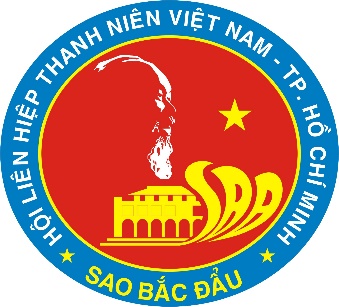 SassssHọ và tên:…………………………………......Chòm sao – sao:………………………………Số báo danh:…………………………………..Điểm:…………………………………………..